Week beginning 30th October 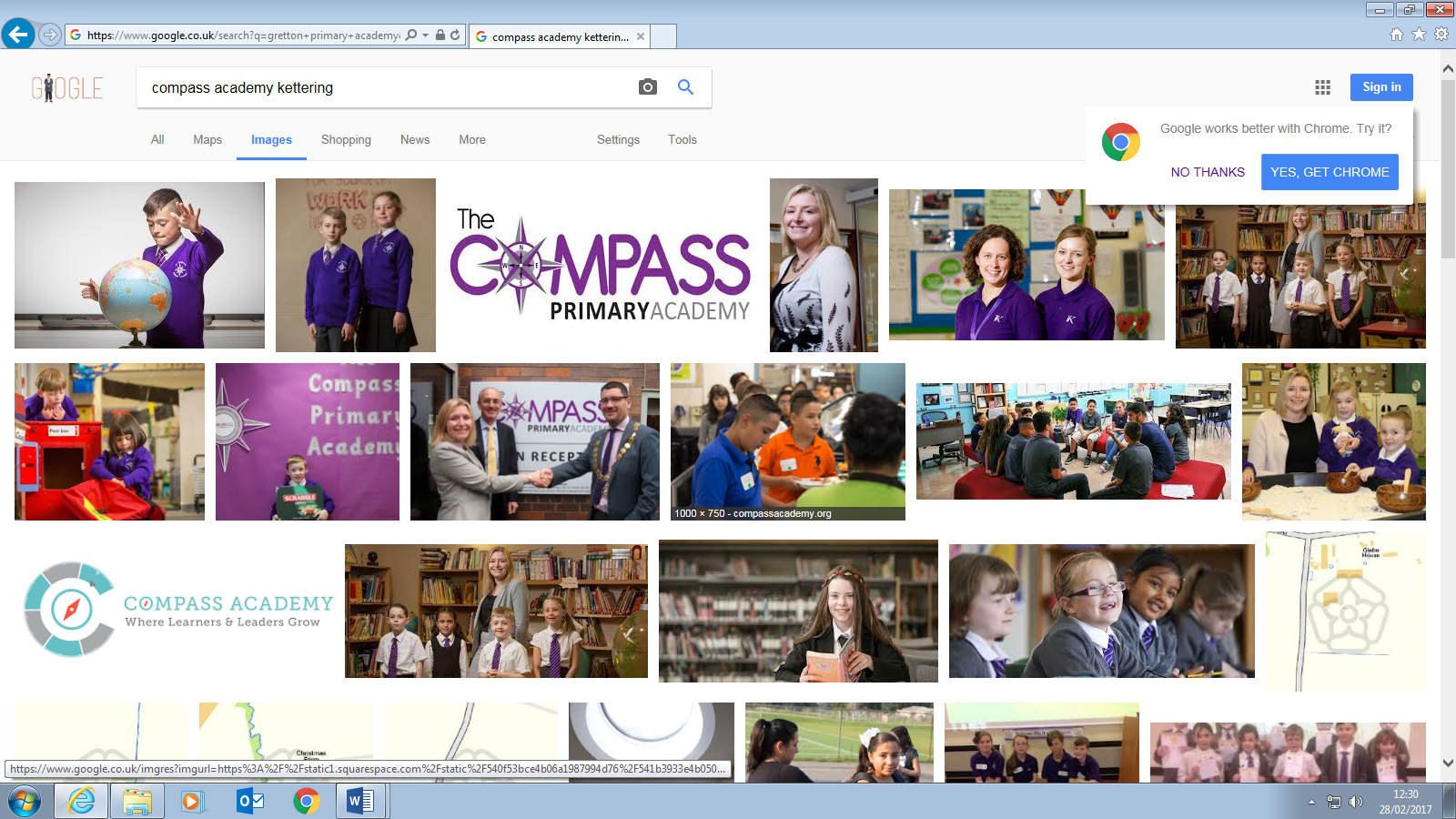 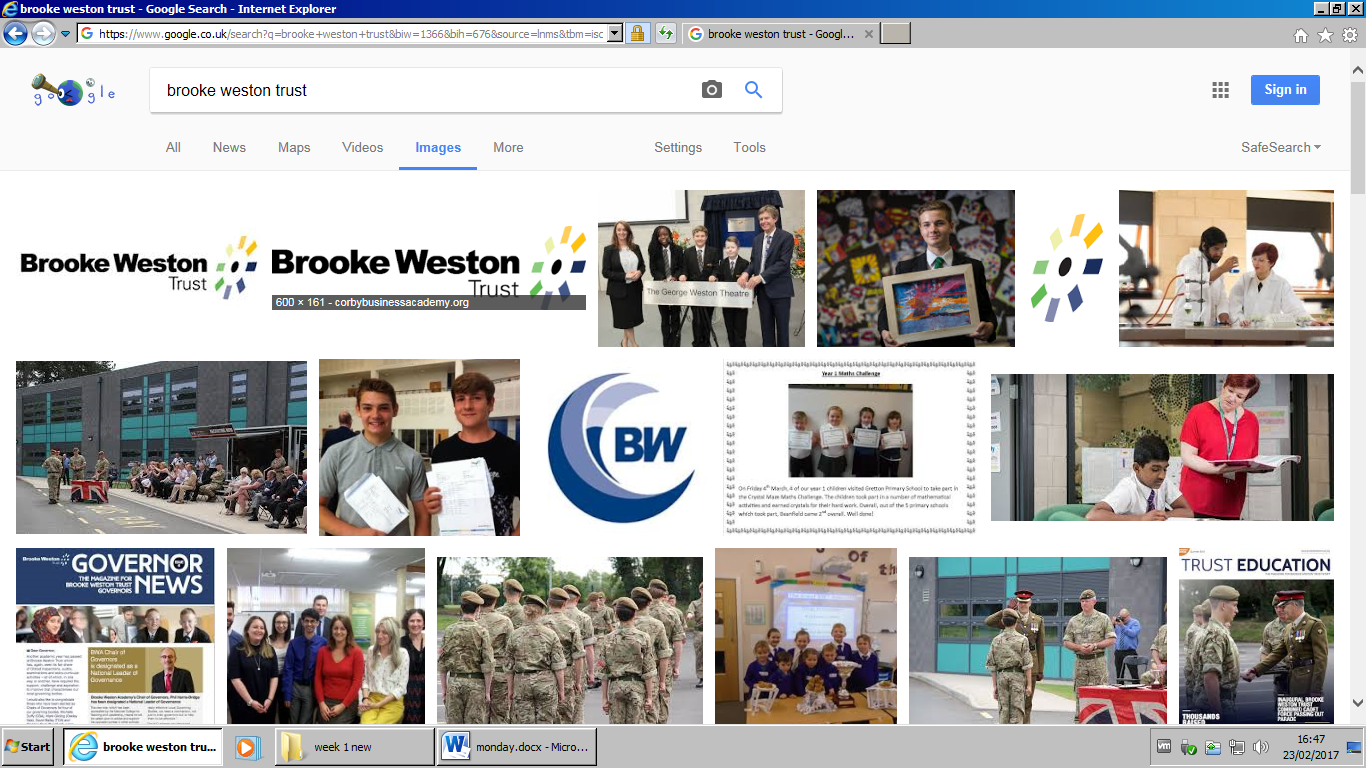 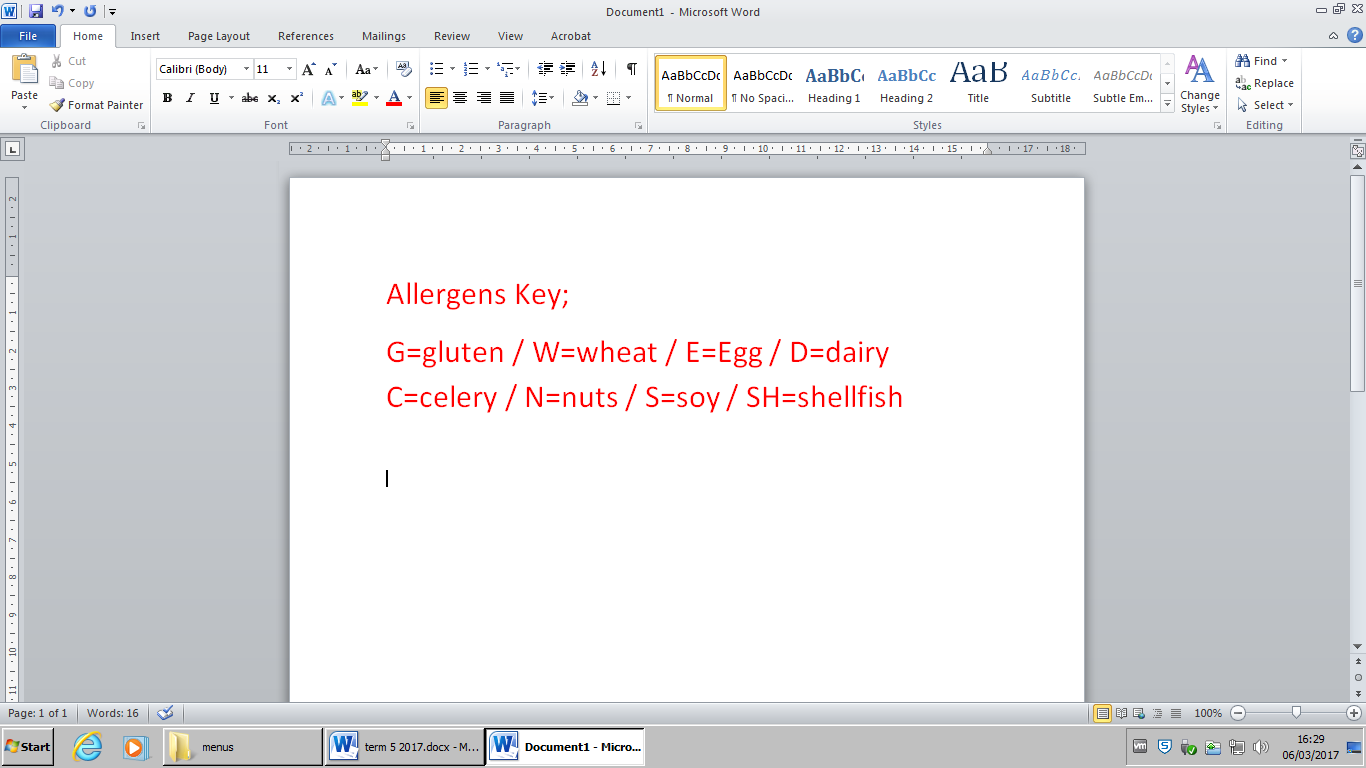 Week beginning 6th November Week beginning 13th NovemberWeek beginning 20th NovemberWeek beginning 27th November Week beginning 4th DecemberWeek beginning 11th December Week beginning 18th December MondayTuesdayWednesdayThursdayFridayJacket Potato BarA whole baked potato served your choice of either;Grated cheese DorTuna mayonnaise Eor BBQ baked beans and sausage MainDead mans fingers with BBQ dip(breaded chicken)Pasta Bar Penne pasta served with your choice of either;G,W,E,D,CCheese and ham sauce orTomato sauceorVegetable pestoMainRoast gammon served with homemade stuffing G,W,E,CMainJumbo fish finger G,W,EJacket Potato BarA whole baked potato served your choice of either;Grated cheese DorTuna mayonnaise Eor BBQ baked beans and sausage VegetarianPumpkin and parsnip ghoulash with zombie dumplings Pasta Bar Penne pasta served with your choice of either;G,W,E,D,CCheese and ham sauce orTomato sauceorVegetable pestoVegetarianCheese and onion pastie G,W,E,D,CVegetarianDeep-pan pizza with tomato and mozzarellaG,W,DAccompanimentsMixed saladAccompaniments Vegetable selectionCrispy cube potatoesAccompanimentsGarlic bread G,WMixed saladAccompanimentsRoast potatoesVegetable selectionAccompanimentsSkin on friesGarden peasPuddingBlackcurrant jam sponge G,W,E,DFruit yoghurt DFresh fruit saladJelly pot PuddingSpooky cupcakesG,W,E,DFresh fruit saladPuddingChocolate puddingG,W,E,DFruit Yoghurt DFresh fruit saladJelly potPuddingRhubarb, apple and strawberry crumble G,W,E,D Fruit Yoghurt DFresh fruit saladJelly potPuddingToffee and banana sponge G,W,E,DFruit Yoghurt DFresh fruit saladJelly potMondayTuesdayWednesdayThursdayFridayJacket Potato BarA whole baked potato served your choice of either;Grated cheese DorTuna mayonnaise Eor BBQ baked beans and sausageMainChicken and ham pie G,W,E  Pasta Bar Penne pasta served with your choice of either;G,W,E,D,CCheese and ham sauce orTomato sauceorVegetable pesto MainHot-dogs served in a bun with bonfire onions  G,W,E,D,CMainJumbo fish fingerG,W,E Jacket Potato BarA whole baked potato served your choice of either;Grated cheese DorTuna mayonnaise Eor BBQ baked beans and sausageVegetarianPotato, leek and cheese crispbakeG,W,E,DPasta Bar Penne pasta served with your choice of either;G,W,E,D,CCheese and ham sauce orTomato sauceorVegetable pesto VegetarianFire cracker vegetable and bean chilli served with rice   G,W,E,D,CVegetarianDeep-pan pizza with tomato and mozzarellaG,W,DAccompanimentsMixed saladAccompanimentsVegetable selectionMashed potatoes AccompanimentsGarlic bread G,WMixed saladAccompanimentsBaked beans Baked wedges AccompanimentsSkin on friesGarden peasPuddingRaspberry and coconut sponge G,W,E,DFruit yoghurt DFresh fruit saladJelly potPuddingBelgian waffles G,W,D,E  Fruit yoghurt DFresh fruit saladJelly potPuddingPeach and cherry dump cakeG,W,E,DFruit yoghurt D Fresh fruit saladJelly potPuddingCatherine wheel cookiesG,W,DFresh fruit salad PuddingTreacle sponge G,W,E,D Fruit yoghurt DFresh fruit salad Jelly potMondayTuesdayWednesdayThursdayFridayJacket Potato BarA whole baked potato served your choice of either;Grated cheese DorTuna mayonnaise Eor BBQ baked beans and sausageMainGarlic chicken goujons G,W,EPasta Bar Penne pasta served with your choice of either;G,W,E,D,CCheese and ham sauce orTomato sauceorVegetable pestoMainRoast pork with sage and onion stuffingG,W,E,CMainJumbo fish fingerG,W,E Jacket Potato BarA whole baked potato served your choice of either;Grated cheese DorTuna mayonnaise Eor BBQ baked beans and sausageVegetarianQuorn cottage pie topped with sweet potato mashE,DPasta Bar Penne pasta served with your choice of either;G,W,E,D,CCheese and ham sauce orTomato sauceorVegetable pestoVegetarianCauliflower, broccoli and cheese bakeG,WVegetarianDeep-pan pizza with tomato and mozzarellaG,W,DAccompanimentsMixed saladAccompaniments Vegetable selectionHerby diced potatoes AccompanimentsGarlic bread  G,WMixed saladAccompanimentsRoast potatoesVegetable selectionAccompanimentsSkin on friesGarden peasPuddingLemon drizzle G,W,E,DFruit yoghurt DFresh fruit saladJelly potPuddingCherry shortcake G,W,E,DFruit Yoghurt D  Fresh fruit saladJelly potPuddingCaramel sponge G,W,E,D  Fruit Yoghurt DFresh fruit saladJelly potPuddingPeach and raspberry crumble  G,W,DFruit Yoghurt DFresh fruit saladJelly potPuddingChocolate and banana swirl cake G,W,E,DFruit Yoghurt DFresh fruit saladJelly potMondayTuesdayWednesdayThursdayFridayJacket Potato BarA whole baked potato served your choice of either;Grated cheese DorTuna mayonnaise Eor BBQ baked beans and sausageMainMildly spiced chilli con carneG,W,E,D,CPasta Bar Penne pasta served with your choice of either;G,W,E,D,CCheese and ham sauce orTomato sauceorVegetable pestoMainRoast Beef served with Yorkshire pudding G,W,E,CMainJumbo fish finger G,W,EJacket Potato BarA whole baked potato served your choice of either;Grated cheese DorTuna mayonnaise Eor BBQ baked beans and sausageVegetarianBreaded veggie nuggets served with BBQ sauce and homemade coleslawG,W,E,D,CPasta Bar Penne pasta served with your choice of either;G,W,E,D,CCheese and ham sauce orTomato sauceorVegetable pestoVegetarianVegetable and cheese tartG,W,E,DVegetarianDeep-pan pizza with tomato and mozzarellaG,W,DAccompanimentsMixed saladAccompaniments Vegetable selectionRice  AccompanimentsGarlic bread G,WMixed saladAccompanimentsRoast potatoesVegetable selectionAccompanimentsSkin on friesBaked beans or peasPuddingPineapple up-side down cake G,W,E,DFruit Yoghurt D Fresh fruit saladJelly potPuddingAmerican pancakes  G,W,DFruit Yoghurt D Fresh fruit saladJelly potPuddingSummer berry pudding G,W,E,DFruit Yoghurt DFresh fruit saladJelly potPuddingApple crumble G,W,DFruit Yoghurt DFresh fruit saladJelly potPuddingSticky toffee puddingG,W,E,DFruit Yoghurt DFresh fruit saladJelly potMondayTuesdayWednesdayThursdayFridayJacket Potato BarA whole baked potato served your choice of either;Grated cheese DorTuna mayonnaise Eor BBQ baked beans and sausage MainSausage and mash with gravyPasta Bar Penne pasta served with your choice of either;G,W,E,D,CCheese and ham sauce orTomato sauceorVegetable pestoMainRoast gammon served with homemade stuffing G,W,E,CMainJumbo fish finger G,W,EJacket Potato BarA whole baked potato served your choice of either;Grated cheese DorTuna mayonnaise Eor BBQ baked beans and sausage VegetarianMoroccan chick –pea and squash tagine served with cous-cousPasta Bar Penne pasta served with your choice of either;G,W,E,D,CCheese and ham sauce orTomato sauceorVegetable pestoVegetarianCheese and onion pastie G,W,E,D,CVegetarianDeep-pan pizza with tomato and mozzarellaG,W,DAccompanimentsMixed saladAccompaniments Vegetable selectionAccompanimentsGarlic bread G,WMixed saladAccompanimentsRoast potatoesVegetable selectionAccompanimentsSkin on friesGarden peasPuddingBlackcurrant jam sponge G,W,E,DFruit yoghurt DFresh fruit saladJelly pot PuddingBakewell tartG,W,E,DFruit Yoghurt D  Fresh fruit saladJelly potPuddingChocolate fudge cakeG,W,E,DFruit Yoghurt DFresh fruit saladJelly potPuddingRhubarb, apple and strawberry crumble G,W,E,D Fruit Yoghurt DFresh fruit saladJelly potPuddingToffee and banana sponge G,W,E,DFruit Yoghurt DFresh fruit saladJelly potMondayTuesdayWednesdayThursdayFridayJacket Potato BarA whole baked potato served your choice of either;Grated cheese DorTuna mayonnaise Eor BBQ baked beans and sausageMainChicken and ham pie G,W,E  Pasta Bar Penne pasta served with your choice of either;G,W,E,D,CCheese and ham sauce orTomato sauceorVegetable pestoMainRoast pork with homemade sausage meat stuffing G,W,E,D,CMainJumbo fish fingerG,W,E Jacket Potato BarA whole baked potato served your choice of either;Grated cheese DorTuna mayonnaise Eor BBQ baked beans and sausageVegetarianPotato, leek and cheese crispbakeG,W,E,DPasta Bar Penne pasta served with your choice of either;G,W,E,D,CCheese and ham sauce orTomato sauceorVegetable pestoVegetarianRoasted vegetable moussaka G,W,E,D,CVegetarianDeep-pan pizza with tomato and mozzarellaG,W,DAccompanimentsMixed saladAccompanimentsBaked beansPotato wedges AccompanimentsGarlic bread G,WMixed saladAccompanimentsRoast potatoesVegetable selectionAccompanimentsSkin on friesGarden peasPuddingRaspberry and coconut sponge G,W,E,DFruit yoghurt DFresh fruit saladJelly potPuddingBelgian waffles G,W,D,E  Fruit yoghurt DFresh fruit saladJelly potPuddingPeach and cherry dump cakeG,W,E,DFruit yoghurt D Fresh fruit saladJelly potPuddingApple and blackberry crumble G,W,DFruit yoghurt D Fresh fruit salad Jelly potPuddingTreacle sponge G,W,E,D Fruit yoghurt DFresh fruit salad Jelly potMondayTuesdayWednesdayThursdayFridayJacket Potato BarA whole baked potato served your choice of either;Grated cheese DorTuna mayonnaise Eor BBQ baked beans and sausageMainGarlic chicken goujons G,W,EPasta Bar Penne pasta served with your choice of either;G,W,E,D,CCheese and ham sauce orTomato sauceorVegetable pestoMainTraditional Christmas dinner with trimmingsG,W,E,CMainJumbo fish fingerG,W,E Jacket Potato BarA whole baked potato served your choice of either;Grated cheese DorTuna mayonnaise Eor BBQ baked beans and sausageVegetarianQuorn cottage pie topped with sweet potato mashE,DPasta Bar Penne pasta served with your choice of either;G,W,E,D,CCheese and ham sauce orTomato sauceorVegetable pestoVegetarianRoast vegetable bake served with sage and onion gravyG,WVegetarianDeep-pan pizza with tomato and mozzarellaG,W,DAccompanimentsMixed saladAccompaniments Vegetable selectionHerby diced potatoes AccompanimentsGarlic bread  G,WMixed saladAccompanimentsRoast potatoesVegetable selectionAccompanimentsSkin on friesGarden peasPuddingLemon drizzle G,W,E,DFruit yoghurt DFresh fruit saladJelly potPuddingCherry shortcake G,W,E,DFruit Yoghurt D  Fresh fruit saladJelly potPuddingCaramel sponge G,W,E,D  Fruit Yoghurt DFresh fruit saladJelly potPuddingChristmas cookies and cup-cakesPuddingChocolate and banana swirl cake G,W,E,DFruit Yoghurt DFresh fruit saladJelly potMondayTuesdayWednesdayThursdayFridayJacket Potato BarA whole baked potato served your choice of either;Grated cheese DorTuna mayonnaise Eor BBQ baked beans and sausageMainMildly spiced chilli con carneG,W,E,D,CPasta Bar Penne pasta served with your choice of either;G,W,E,D,CCheese and ham sauce orTomato sauceorVegetable pestoMainMainJacket Potato BarA whole baked potato served your choice of either;Grated cheese DorTuna mayonnaise Eor BBQ baked beans and sausageVegetarianBreaded veggie nuggets served with BBQ sauce and homemade coleslawG,W,E,D,CPasta Bar Penne pasta served with your choice of either;G,W,E,D,CCheese and ham sauce orTomato sauceorVegetable pestoVegetarianVegetarianAccompanimentsMixed saladAccompaniments Vegetable selectionRice  AccompanimentsGarlic bread G,WMixed saladAccompanimentsAccompanimentsPuddingPineapple up-side down cake G,W,E,DFruit Yoghurt D Fresh fruit saladJelly potPuddingAmerican pancakes  G,W,DFruit Yoghurt D Fresh fruit saladJelly potPuddingSummer berry pudding G,W,E,DFruit Yoghurt DFresh fruit saladJelly potPuddingPudding